     Notacja wykładnicza. Podręcznik str . 241-242  zapoznaj się ,spróbuj zrozumieć  i  wykonaj zadanie nr 1,2   ze Zbioru str.  177 i zadanie 5 ze Zbioru  str. 178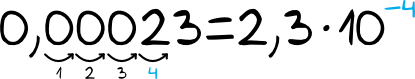 